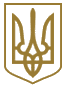 НАКАЗ  ФІНАНСОВОГО ВІДДІЛУ ПЕРВОЗВАНІВСЬКОЇ СІЛЬСЬКОЇ РАДИ
      КРОПИВНИЦЬКОГО РАЙОНУ КІРОВОГРАДСЬКОЇ ОБЛАСТІ від «02»  липня  2021 року                                                                           №  19с.Первозванівка Про  затвердження Інструкції щодо складання прогнозубюджету Первозванівськоїтериторіальної громадиВідповідно до частини першої статті 751 Бюджетного кодексу України, Наказу Міністерства фінансів України від 23.06.2021 року № 365 «Про затвердження Методичних рекомендацій щодо здійснення підготовки пропозицій до прогнозу місцевого бюджету», з метою запровадження середньострокового бюджетного планування на місцевому рівніНАКАЗУЮ:Затвердити Інструкцію щодо складання прогнозу бюджету сільської територіальної громади на 2022-2024 роки, що додається.Довести цей наказ до головних розпорядників коштів бюджету Первозванівської сільської територіальної громади для використання в роботі під час складання пронозу місцевого бюджету.Оприлюднити цей наказ на офіційному веб-сайті Первозванівської сільської ради https://pervozvanivka.silrada.org/.  Контроль за виконанням даного наказу залишаю за собою.Начальник фінансового відділу                              Олена ГАВРИЛОВА